Утверждаю                                                           СогласованоДиректор МБУК ЦКиБО                                    Глава администрации"Караванный"                                                      МО Караванный сельсовет                     Н.П. Степанова                                                   Н.А. ТартышевПлан работыКараванной сельской библиотекина 2024 год.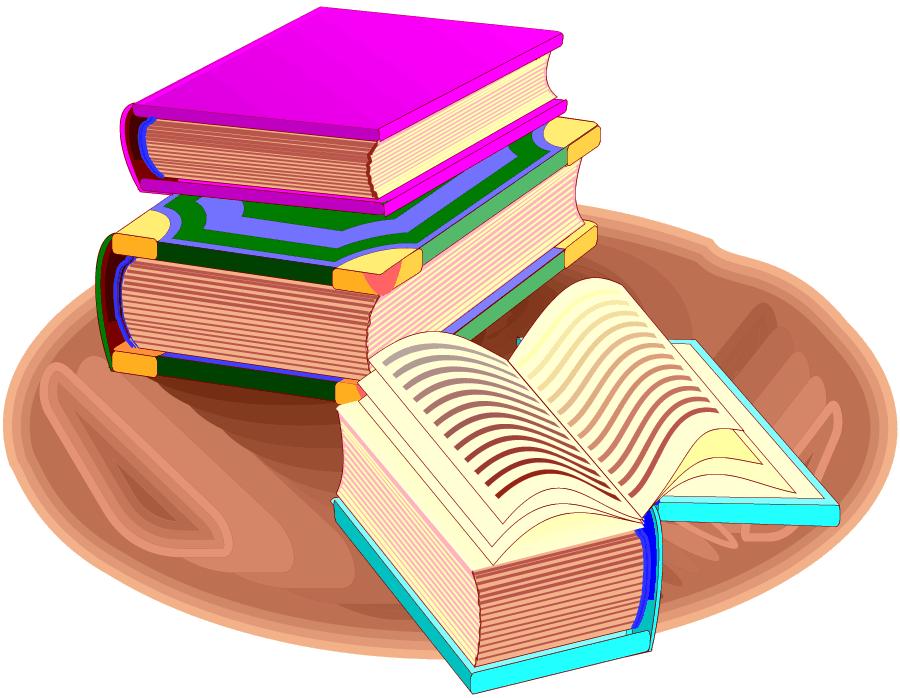 Основные задачиБиблиотека сегодня является значительным социальным информационным институтом, способствующим созданию и развитию гражданского общества, формированию патриотизма и преданности Родине, расширению социокультурного пространства чтения, повышению образовательного и культурного уровня населения, социализации людей, вовлечению их в общественную и культурную жизнь.  Караванная сельская библиотека, являясь крохотной деталью в сложном социокультурном государственном механизме продвижения книги и чтения, старается работать отлажено и без сбоев, идти в ногу со временем и выполнять задачи, ориентированные на современные правила и тенденции профессии:- повышения престижа чтения в подростковой среде, создания благоприятных условий для удовлетворения интеллектуальных и культурных потребностей подрастающего поколения, реализации личностного потенциала пользователей, обогащения их досуга.- привития чувства национальной гордости и патриотизма, любви к родному краю, его историческому прошлому и настоящему;- через приобщение пользователей к книге, чтению, пропагандировать преимущества здорового образа жизни, занятия физкультурой и спортом, отказ от вредных привычек;- оказание помощи семье и школе  в  профилактике безнадзорности и правонарушений несовершеннолетних и их социальной реабилитации;- внедрение новых информационных технологий, обеспечение свободного доступа граждан к виртуальным информационным ресурсам;- развитие и поощрение творческой инициативы работников библиотеки, повышение уровня профессионализма, расширение литературного кругозора  библиотекарей.Культурно-просветительская, досуговая деятельностьДеятельность библиотек системы запланирована по всем направлениям культурно-просветительской деятельности с учётом особо значимых для России и Севастополя, знаменательных и памятных дат.Участие в общероссийских акация «Библионочь», «Ночь искусств», «Читаем о войне».Приоритетными направлениями в работе остаются:- Популяризация чтения- краеведческая деятельность;- работа с социально-незащищёнными слоями населения;- военно-патриотическое воспитание;- здоровый образ жизни;- профилактика экстремизма и терроризма- экологическое и правовое просвещение пользователей;- организация летнего досуга детей и подростков;- духовно-нравственное развитиемероприятия по продвижению и популяризации культурного наследия, запланированы как традиционные, так и новые формы культурно-массовой работы.Приоритетные  направления в деятельности библиотеки-внедрение в библиотечные процессы инновационных прогрессивных форм работы с книгой;-продвижение литературы в подростковую среду, оказание помощи подросткам, попавшим  в трудную жизненную ситуацию;-профилактика экстремизма и терроризма-работа библиотеки по воспитанию патриотических чувств у подрастающего поколения и пропаганде книг краеведческого характера-воспитание эстетических вкусов посредством книги-экологическое просвещение-совершенствование информационного пространства-повышение творческого профессионализма работников Караванной сельской библиотеки.На новый 2024 год работниками учреждения запланировано множество мероприятий во всех традиционных и инновационных для современной библиотеки направлениях.ЯНВАРЬФЕВРАЛЬМАРТАПРЕЛЬМАЙИЮНЬИЮЛЬАВГУСТСЕНТЯБРЬОКТЯБРЬНОЯБРЬДЕКАБРЬ10. Справочно-библиографическая работа.11.  Работа в рамках библиотечных и клубных объединенийПродолжит свою работу в 2023 году пресс центр "Вестник Караванного" объединение людей, изучающих прошлое родного края и влюбленных в историю. Используя краеведческий фонд библиотеки, музей школы, клуб будет способствовать развитию познавательных и творческих интересов его участников, а также являться неотъемлемым помощником и базой для проведения библиотечных мероприятий.Клуб  "Берегиня" изначально задумывался для ликвидации дефицита общения и одиночества. Миссия его велика и благородна, оттого клуб и в новом году будет действовать, предоставляя старшей возрастной категории читателей возможность приятно и интересно проводить свободное время, удовлетворять разнообразные культурно-просветительные потребности, а так же пробуждать новые интересы.Работа с социально-незащищенными группами населенияДеятельность учреждения в данном направлении ориентирована на обеспечение книгами и периодикой людей не имеющих возможность прийти за книгой самостоятельно. Учитывая их ограниченные возможности в удовлетворении культурных запросов, библиотека организовывает для них различные досуговые мероприятия.Продвижение и реклама деятельности библиотеки.Рекламировать свои информационные ресурсы, продукты и услуги библиотека будет с помощью печатной рекламы - самого доступного и наглядного способа продвижения деятельности учреждения.О проведенных или планируемых мероприятиях библиотека будет сообщать на страницах  социальных сетей «ВКонтакте», в  "Одноклассниках" и в публикациях газеты «Вестник Караванного».Организационно-методическая работа.В 2021 году Караванная библиотека по-прежнему планирует использовать консультационно-методическую помощь библиотеки Оренбургского  района»,  обязательное  посещение обучающих семинаров. Немалая роль будет отведена и регулярному профессиональному самообразованию с обращением к специализированной литературе, а также электронным ресурсам в сети Интернет.Укрепление материально-технической базы.Укрепление материально–технической базы библиотеки останется и в предстоящем году одной из наболевших проблем учреждения: уже на протяжении нескольких лет остается нерешенной проблема обновления библиотеки новой специализированной мебелью.Пополнение книжного фонда будет производиться с помощью централизованной системы комплектования и приёмом в дар от читателей.Мероприятия к юбилею Караванной сельской библиотекиМероприятия в рамках проекта «Лето в парке»Направление деятельностиНазвание мероприятияФорма работыСрокиКатегория пользователейПопуляризация чтения «Богатырь земли русской» День былинного герояКнижная полка5 январяСмешанная категория пользователейдуховно-нравственное воспитание«Рождественская сказка»Рождественский праздник7 январяДошкольники1-4кл.работа с социально-незащищёнными слоями населения«Раз в крещенский вечерок…»Чай-клуб14 январяЖенский клуб "Берегиня"Популяризация чтенияОткрывая книгу, открываем мирОбзор книг-юбиляров16 январяСмешанная категория пользователейПопуляризация чтения «Татьянин день»Игровая программа для учеников старших классов25 январяНачальная школавоенно-патриотическое воспитание «Дети блокады»Час памяти ко Дню снятия блокады города Ленинграда27 январяСтаршие классыПопуляризация чтения"Чудеса из малахитовой шкатулки" по сказам П.П.БажоваИгра-викторина27 январяНачальные классыдуховно-нравственное развитие«Татьянин день»выставка25 январяСмешанная категория пользователейпрофилактика экстремизма и терроризма«Терроризм-угроза человечеству»Обзорная выставка30 январяСмешанная категория пользователейНаправление деятельностиНазвание мероприятияФорма работыСрокиКатегория пользователейвоенно-патриотическое воспитание «Топ 10 фактов о Сталинградской битве»Час истории1 февраля8-9 классдуховно-нравственное развитие«Как наше слово отзовется» – Всемирный день борьбы с ненормативной лексикойУрок-беседа3 февраля5-7 классыэкологическое просвещениеКто-кто в этой книге живет?Путешествие по красной книге8 февраля1-4 классыПопуляризация чтения«С природой одной он жизнью дышал»(к 120-летию В. В. Бианки)Выставка-юбилей9 февраляСмешанная категория пользователейПопуляризация чтения«Вам знаком мышонок Пик?»Час чтения и обсуждения13 февраля1-4 классыпрофилактика экстремизма и терроризмаПозитивная среда цифрового пространства в рамках Недели безопасного РунетаУрок - безопасности14 февраля7-9 классыПопуляризация чтенияАкция «Дарите книги с любовью» Выставка подаренных книг15 февраляСмешанная категория пользователейвоенно-патриотическое воспитание«Солдат войны не выбирает» - познавательная программа15 февраля7-9 классыПопуляризация чтения«В гостях у Агнии Барто»Литературная игра17 февраляСмешанная категория пользователейдуховно-нравственное развитие«Словодром»:– Международный день родного языкалингвистическая игра21 февраля5-7 классывоенно-патриотическое воспитание «Красив в строю, силён в бою»конкурсно-познавательная игра23 февраля3-4 классы духовно-нравственное развитие«Богатырь русской живописи»  (100 лет со дня рождения  художника  Андрея Владимировича Васнецова)Книжно-иллюстративная выставка26 февраляСмешанная категория пользователейНаправление деятельностиНазвание мероприятияФорма работыСрокиКатегория пользователейПопуляризация чтенияВолшебный мир детствавыставка3 мартаСмешанная категория пользователейэкологическое просвещениеВы слыхали о воде? Говорят она везде!..Викторина к Всемирному дню воды5 марта4-5 классыдуховно-нравственное развитие «Есть в марте день особый» к Международному женскому днюВидео поздравление6 мартаСмешанная категория пользователейправовое просвещениеВаш голос нужен РоссииИнформационный стенд7 марта7-9 классыдуховно-нравственное развитие «Мамин день»книжная выставка, обзор1-8 мартаСмешанная категория пользователейдуховно-нравственное развитие«С праздником Весны, милые женщины!»Литературно-музыкальная гостиная8 мартаУчастники клуба «Берегиня»здоровый образ жизни «Наркотик в организме подростка»Познавательная беседа13 марта7-9 классыдуховно-нравственное развитиеПоэзией живемПоэтический час (к Всемирному дню поэзии)19 марта7-9 классывоенно-патриотическое воспитание«Многоликий Крым»– День воссоединения Крыма с РоссиейВыставка фотографий18 мартаСмешанная категория пользователейдуховно-нравственное развитие«Наурыз»Весенний праздник23 мартаСмешанная категория пользователейПопуляризация чтенияНеделя детской и юношеской книгиВыставка книжных новинок27.03–02.041-4 классыПопуляризация чтения«В городе трех толстяков»(к 115-летию Ю. К. Олеши)Литературная игра28 марта1-4 классыПопуляризация чтенияЧитайте! Дерзайте! Свой мир открывайте!Литературная игра (к  открытию Недели детской и юношеской книги)27 марта1-4 классыНаправление деятельностиНазвание мероприятияФорма работыСрокиКатегория пользователейПопуляризация чтенияЗабавное, веселое, смешноеТематический праздник1апреля1-4 классыПопуляризация чтенияЭтот удивительный мир Гоголя литературный час4 апреля5-7 классыПопуляризация чтенияГоголь – мыслитель и художниквыставка4 апреляСмешанная категория пользователейздоровый образ жизниСтиль жизни – здоровье и спортУрок здоровья к Всемирному дню здоровья9 апреля5-7 классысовершенствование информационного пространства Купол небес полон тайн и чудесКосмическое путешествие 12 апреля5-7 классыпрофилактика экстремизма и терроризмаБезопасность человека. Противодействие терроризмуКруглый столапрель7-9 классыдуховно-нравственное развитие«Святой князь Александр Невский - славное имя России  – День воинской славы РоссииВыставка с обзором18 апреля7-9 классыэкологическое просвещение«У нас Земля одна» — Международный день Землиигра-викторина22 апреля1-4 классыдуховно-нравственное развитиеБиблиосумеркиТворческий вечер26 апрелямолодежьНаправление деятельностиНазвание мероприятияФорма работыСрокиКатегория пользователейПопуляризация чтенияСвященная войнаКнижная выставка1 маяСмешанная категория пользователейвоенно-патриотическое воспитаниеНаш цветущий и поющий звонкий майЛитературно - музыкальная композиция ко Дню Победы в ВОВ5 маяСмешанная категория пользователейПопуляризация чтенияАкция «Читаем детям о войне»Громкие чтения6 мая1-4 классыдуховно-нравственное развитиеБессмертный полкакция9 маяСмешанная категория пользователейПопуляризация чтения Возьмемся за руки, друзья (100-летие Б.Ш.Окуджавы)литературно-музыкальный вечер10 маяСмешанная категория пользователейПопуляризация чтенияЮлия Друнина – героиня собственной жизнивыставка10 маяСмешанная категория пользователейПопуляризация чтенияЗагадочный Конан Дойлвыставка14 маяСмешанная категория пользователейдуховно-нравственное развитие«Всему начало - отчий дом» – Международный день семьиИгра-викторина15 мая1-4 классыдуховно-нравственное развитие«Как писали наши предки»Акция День славянской письменности24 маяСмешанная категория пользователейПопуляризация чтения«Тайны библиотеки»Общероссийский день библиотекквест27 маяСмешанная категория пользователейПопуляризация чтенияПарад сказочных героевКонкурс знатоков29 мая1-4 классыздоровый образ жизниВ плену табачного дымаЧас информации к Всемирному дню без  табака31 мая6-8 классыНаправление деятельностиНазвание мероприятияФорма работыСрокиКатегория пользователейПопуляризация чтенияПланета детстваВикторина ко Дню защиты детей1 июняПришкольный лагерьэкологическое просвещениеКак сберечь голубую планету Всемирный день охраны окружающей средыэкологический диалог 4 июняСмешанная категория пользователейдуховно-нравственное развитие«По следам Пушкинских сказок» –Пушкинский день РоссииЛитературная игра6 июняПришкольный лагерьдуховно-нравственное развитие«Поэзия русского слова» – День русского языкатематическая выставка6 июняСмешанная категория пользователейдуховно-нравственное развитиеЛюбите РоссиюЛитературно-музыкальная композиция12 июняПришкольный лагерьдуховно-нравственное развитие«История России из века в век»– День Россиивыставка12 июняСмешанная категория пользователейздоровый образ жизниТабачный пленбеседа17 июняПришкольный лагерьПопуляризация чтения«Строки, опаленные войной»—  Памятная дата России. День памяти и скорби.Книжная выставка22 июняПришкольный лагерьвоенно-патриотическое воспитание«Так начиналась война»Урок мужества22 июняПришкольный лагерьПопуляризация чтенияМне дали имя при крещении – АннаВыставка к 135-летию А.Ахматовой22 июняСмешанная категория пользователейздоровый образ жизни«Олимпийские забеги» – Международный Олимпийский деньспортивно-сказочные игры23 июняПришкольный лагерьдуховно-нравственное развитие«Молодежные предпоЧтения» – День молодежи России.Выставка современных авторов27 июнямолодежьНаправление деятельностиНазвание мероприятияФорма работыСрокиКатегория пользователейПопуляризация чтенияЛетние чтения – интересные приключенияКнижная выставка2 июля1-4 классыдуховно-нравственное развитие«Ромашковая Русь»Конкурсно-игровая программа6 июля1-4 классыдуховно-нравственное развитие«Семья - начало всех начал»– Всероссийский день семьи, любви и верностиВечер-отдых5 июляЧай-клуб «Берегиня»Популяризация чтенияЖивотный мир Евгения ЧарушинаВыставка с обзором9 июля1-4 классыэкологическое просвещениеКрасота живет повсюду, важно только верить чудуЧас искусства12 июляСмешанная категория пользователейдуховно-нравственное развитиеТоп 10 фактов о шахматах в рамках Международного дня шахматВидеофильм20 июляСмешанная категория пользователейПопуляризация чтения«Миллион приключений Евгения Велтистова»Выставка–портрет21 июляСмешанная категория пользователейПопуляризация чтенияГрани судьбы и таланта: Василий Шукшинвыставка25 июляСмешанная категория пользователейдуховно-нравственное развитие«Русь крещёная, Русь православная» – День Крещения РусиВыставка -обзор28 июляСмешанная категория пользователейНаправление деятельностиНазвание мероприятияФорма работыСрокиКатегория пользователейПопуляризация чтения «Почемучкина поляна»Час вопросов1 августадошкольникиПопуляризация чтения«Книжки на прогулке»день отдыха с книгой4 августадошкольникипрофилактика экстремизма и терроризмаЭкстремизм – антисоциальное явлениеЭкспресс-выставка6 августа7-9 классыПопуляризация чтения «Посмеемся вместе с Зощенко»Книжная выставка10 августа1-4 классыПопуляризация чтения«Ожившие сказки»выставка книг и игрушек12 августа1-4 классыэкологическое просвещениеМёд от болезней спасётВыставка - рекомендация19 августаСмешанная категория пользователейвоенно-патриотическое воспитаниеКоллективная аппликация «Наш российский триколор»Творческое занятие22 августа1-4 классыВ сказочной стране Сергея Козловалитературный час22 августа1-4 классыдуховно-нравственное развитие– День российского киновыставка27 августаСмешанная категория пользователейНаправление деятельностиНазвание мероприятияФорма работыСрокиКатегория пользователейПопуляризация чтенияЗаливается звонок, начинается урокПутешествие в страну знаний ко Дню знаний1 сентября1-4 классыпрофилактика экстремизма и терроризмаТрагедия Беслана в наших сердцахЧас памяти ко Дню солидарности в борьбе с терроризмом3 сентября7-9 классыпрофилактика экстремизма и терроризмаУ кого лучше? Безопасно ли селфи?Урок правоведения6 сентября5-7 классыдуховно-нравственное развитие"Живое время,весь я твой...", памяти Андрея Платонова.Литературная гостиная7 сентябряСмешанная категория пользователейПопуляризация чтения«Волшебное слово» В. А. Осеевой Выставка одной книги10 сентября1-4 классыПопуляризация чтенияПочитаем вместе Островскоговыставка26 сентябряСмешанная категория пользователейдуховно-нравственное развитие «Безопасный, интересный, познавательный» ко дню интернетаинформационный час28 сентябряСмешанная категория пользователейНаправление деятельностиНазвание мероприятияФорма работыСрокиКатегория пользователейдуховно-нравственное развитие«Загляни в мир музыки», Международный день музыкиконкурсно – игровая программа1 октября4-5 классы-  экологическое просвещение«Литературный зоопарк: животные в детских книжках» — Всемирный день защиты животныхПознавательная игра4 октября1-4 классыдуховно-нравственное развитиеДень учителяТворческое поздравление5 октябряСмешанная категория пользователейПопуляризация чтенияЭкскурсия для первоклассников «Приглашаем в Книжкин дом»Экскурсия для первоклассников1-8 октября1-4 классыпрофилактика экстремизма и терроризма«Правила пользования Интернетом» - День рождения электронной почтыИнформ-минутки9 октября5-6 классыПопуляризация чтения«Лермонтов – поэт, писатель, драматург»устный журнал10 октябряСмешанная категория пользователейздоровый образ жизниСоблазн велик, но жизнь дорожеВыставка-предупреждение  о вреде алкоголя15 октября7-9 классыПопуляризация чтения«Не теряйте время зря» (по книге Е. Шварца «Сказка о потерянном времени»)Викторина17 октября1-4 классыдуховно-нравственное развитиеДень Белых ЖуравлейЛитературный час22 октябряСмешанная категория пользователейПопуляризация чтенияВселенная Кира БулычёваКвест-выставка25 октября4-5 классыНаправление деятельностиНазвание мероприятияФорма работыСрокиКатегория пользователейдуховно-нравственное развитиеПод звон колоколов единство обрелиЛитературно – историческая беседа4 ноября5-7 классыПопуляризация чтения«Волшебный мир зверей и птиц Е. Чарушина»Минуты радостного чтения9 ноября5-7 классыПопуляризация чтения«Вы ещё не читаете? Тогда мы идём к вам!»букинистический поход10-15 ноября1-4 классыздоровый образ жизни«Брось курить – вздохни свободно» Международный день отказа от курениявыставка-размышление16 ноябряСмешанная категория пользователейдуховно-нравственное развитие– День рождения Деда Мороза в Россиивыставка18 ноябрядошкольникиПопуляризация чтения «На все ваши «Что? Где? Когда?» умные книги ответят всегда» (22 ноября – День словарей и энциклопедий)Книжная выставка19 ноябряСмешанная категория пользователейэкологическое просвещениеЭта птичка невеличка называется синичкаЭкологический час20 ноября1-2 классдуховно-нравственное развитиеНашим мамам дорогим, мы спасибо говорим!Литературно- музыкальная композиция ко Дню Матери26 ноября1-4 классыдуховно-нравственное развитие«Нет выше звания, чем Мама» ко дню материВидеопоздравление27 ноябряСмешанная категория пользователейдуховно-нравственное развитиеСвет материнской любвиЛитературная гостиная25 ноябряУчастники чай-клуба «Берегиня»духовно-нравственное развитие«Учись! Узнавай! Удивляйся!»:– День словарей и энциклопедийвыставка-словарь22 ноябряшкольникипрофилактика экстремизма и терроризма«Один в онлайн» - Всемирный день информации –Урок безопасности28 ноябряСтаршие школьникиНаправление деятельностиНазвание мероприятияФорма работыСрокиКатегория пользователейПопуляризация чтения «Новогодние огни приглашают в сказку»Книжная выставка1 декабряСмешанная категория пользователейдуховно-нравственное развитие«Вам дарим доброту и радость» ко Всемирному дню инвалидовЧаепитие для детей2 декабря1-4 классыдуховно-нравственное развитие«Зимняя сказка»литературная гостиная5 декабря3-4 классывоенно-патриотическое воспитаниеЗа честь и отвагуЛитературно-патриотический диалог (День героев Отечества)9 декабря1-4 классыправовое просвещениеПоговорим о КонституцииИсторико- познавательная программа12 декабря7-9 классыПопуляризация чтениякнижно-иллюстративная выставка11 декабряСмешанная категория пользователейПопуляризация чтения «Новогодний калейдоскоп»викторина18 декабряСмешанная категория пользователейдуховно-нравственное развитие «Новогодние украшения»Новогодний мастер-класс25 декабря1-4 классыдуховно-нравственное развитиеПодготовка к Рождественскому праздникурепетицииВ течении масяцаСмешанная категория пользователейдуховно-нравственное развитиеС Новым годом Карванный!Флешмоб, видеопоздравления от жителей поселка26 декабряСмешанная категория пользователейНазвание мероприятияФорма работыСрокиКатегория пользователейНовые книги для детей и их родителейДень информациифевральсемьиБезопасный интернетинформационный чассентябрь1-4 классНазвание мероприятияФорма работыСрокиКатегория пользователей«Раз в крещенский вечерок…»Чай-клуб14 январяУчастники клуба «Берегиня»«С праздником Весны, милые женщины!»Литературно-музыкальная гостиная8 мартаУчастники клуба «Берегиня»«Семья - начало всех начал»– Всероссийский день семьи, любви и верностиВечер-отдых5 июляЧай-клуб «Берегиня»Свет материнской любвиЛитературная гостиная25 ноябряУчастники чай-клуба «Берегиня»Название мероприятияФорма работыСрокиКатегория пользователейЯ люблю ходить в библиотекузакладкамартСмешанная категория пользователей«Легло ли быть библиотекарем» презентация профессиивидеороликмайСмешанная категория пользователейС чего все начиналосьИстория библиотекиВидеофильм июльСмешанная категория пользователейУ библиотеки юбилейвикторинасентябрьСмешанная категория пользователейБиблиотека собирает друзейпраздник25 октябряСмешанная категория пользователейНазвание мероприятия Форма работыСрокиРазвлекательная программа «Счастье, солнце, дружба – вот, что детям нужно»01.06Поэтическая гостиная «И сквозь века и поколенья он не устанет удивлять» (Пушкинский день России)06.06Исторический библиоглобус «Этой силе есть имя – Россия»13.06Громкие чтения «Жесткая правда войны»20.06Час здоровья «Жить здорово!»27.06Литературно – игровая программа «В семье ладно – всем отрадно»04.07Виртуальное путешествие «По лесной тропе родного края»11.07Урок безопасного поведения «Не зная броду – не суйся в воду»18.07Литературная визитка «Большая литература для маленьких»25.07Урок предупреждение «Огонь: друг и враг»01.08Литературный круиз «Лето, книга, я – друзья»08.08Поляна веселых затей «Книга! Спорт! Игра! Ура!»15.08Патриотический час «Триколор моей России – знак свободы и любви»22.08